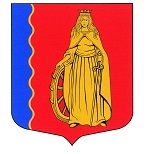 МУНИЦИПАЛЬНОЕ ОБРАЗОВАНИЕ«МУРИНСКОЕ ГОРОДСКОЕ ПОСЕЛЕНИЕ»ВСЕВОЛОЖСКОГО МУНИЦИПАЛЬНОГО РАЙОНАЛЕНИНГРАДСКОЙ ОБЛАСТИАДМИНИСТРАЦИЯРАСПОРЯЖЕНИЕ 21.04.2023                                                                                              № 30   г. МуриноВ целях приведения нормативно правовых актов в соответствие действующему законодательству:1. Признать утратившим силу распоряжение администрации муниципального образования «Муринское городское поселение» Всеволожского муниципального района Ленинградской области от 17.01.2006 № 2 «О порядке составления и ведения сводной бюджетной росписи».2. Опубликовать настоящее распоряжение в газете «Муринская панорама» и на официальном сайте муниципального образования 
в информационно-телекоммуникационной сети Интернет.3. Контроль за исполнением настоящего распоряжения возложить на начальника отдела финансового управления администрации муниципального образования «Муринское городское поселение» Всеволожского муниципального района Ленинградской области Туманова В.А.Глава администрации                                                                      А. Ю. Белов О признании утратившим силу распоряжение администрации муниципального образования «Муринское городское поселение» Всеволожского муниципального района Ленинградской области от 17.01.2006 № 2
«О порядке составления и ведения сводной бюджетной росписи»